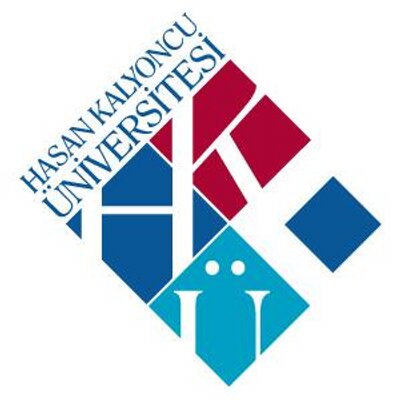 HASAN KALYONCU ÜNİVERSİTESİ-KALİTE EL KİTABI-KEK-0101.07.2018Revizyon : 00Kalite El Kitabı Revizyon Takip ListesiKAPSAMBu el kitabının hazırlanmasındaki amaç, Hasan Kalyoncu Üniversitesi’nde yürütülmekte olan kalite yönetim sisteminin etkin çalışması için gerekli süreçlerin tanımlanması, ilişkilendirilmesi ve kontrolü yoluyla süreç yaklaşımını göstermek, yetki ve sorumlulukları belirtmek ve üçüncü taraflara Hasan Kalyoncu Üniversitesi kalite yönetim sisteminin nasıl uygulandığını göstermektir. ATIF YAPILAN STANDART VE/VEYA DOKÜMANLARTERİMLER VE TARİFLER4. Kuruluşun BağlamıKuruluş ve Bağlamının AnlaşılmasıHasan Kalyoncu Üniversitesi yönetim sisteminin istenen sonuçlarını elde etme yeteneğini etkileyecek iç ve dış faktörleri belirlemiştir. Bu faktörler kurumun faaliyet kapsamı, lokasyonu gibi majör değişikliklerde gözden geçirilmekte olup, her yıl Yönetim gözden geçirme toplantısında değişiklik ihtiyacı değerlendirilmektedirİç faktörler; değerler, kültür, kurumsal hafıza, kaynaklar, altyapı, organizasyonun performansı, organizasyonel yapı, hizmetler, ilgili tarafların ihtiyaçları ve beklentiler gibi konulardır.Dış faktörler; hukuki konular, teknoloji, rekabet, kültür, sosyal, coğrafya ve ekonomik çevredir.Hasan Kalyoncu Üniversitesi bünyesinde her beş yılda bir Rektörlüğün başkanlığında, Kalite Koordinatörlüğü tarafından kurumun güçlü ve zayıf yönleri ile fırsat ve tehditlerinin belirlenebilmesi amacı ile hem iç paydaş hem de dış paydaş gözünden SWOT analizi gerçekleştirilir.SWOT analizi ekseninde kurumun güçlü yönlerinin etkinliğinin arttırılması, zayıf yönlerinin iyileştirilmesi, olası tehditlerin bertarafı ve fırsatların kuruma kazandıracağı stratejik amaçlar doğrultusunda temel ilke ve politikalarını, önceliklerini ve bunlara ulaşmak için izlenecek yol ve yöntemler ile kaynak dağılımını düzenleyen orta vadeli planlamayı içeren beş yıllık Stratejik Plan düzenlenmektedir.Referanslar:R.PL.01 HKU Stratejik Plan4.2 TarihçeÜniversitemiz; günümüzdeki durumuna gelinceye kadar aşağıdaki aşamalardan geçmiştir; KURUCU VAKIF: GAZİANTEP EĞİTİM VE HİZMET VAKFIGaziantep Eğitim ve Hizmet Vakfı, 1980 yılında merhum Hasan Kalyoncu ve müteşebbis hayırseverlerin öncülüğünde kuruldu. Vakfın temel hedefi, eğitime yatırım yaparak rekabetin hâkim olduğu küresel dünyada şehrimizin ve ülkemizin ihtiyaç duyduğu kaliteli insan sermayesinin yaratılmasına yardımcı olmaktır.Kaliteli insan yetiştirmenin ve iyi bir toplum olmanın temel şartı, iyi bir eğitimdir. Bu doğrultuda vakfın temel amacı; başarılı ancak eğitime erişim imkânı olmayan öğrencilere burs ve barınma sağlayarak, ülkemizin kalkınmasında motor gücü olan beşeri sermayeye katkı yapmaktır.Vakıf, bu amacını gerçekleştirmek için kurulduğu günden bu yana binlerce öğrenciye burs ve barınma imkânı vermektedir. Burs verilen öğrencilerin bir kısmı bugün üniversitemizde öğretim üyesi olarak hizmet vermektedir.Küreselleşen dünyada yükseköğretimin öneminin farkında olan Gaziantep Eğitim ve Hizmet Vakfı, kurduğu Hasan Kalyoncu Üniversitesi ile de toplumumuzun ve insanlığın ihtiyaç duyduğu nitelikli insan sermayesine katkı yapmayı sürdürmektedir.Tarihi misyonuna uygun olarak temel hedefi; eğitime yatırım yaparak rekabetin hâkim olduğu küresel dünyada Gaziantep şehrinin ve Türkiye’nin ihtiyaç duyduğu kaliteli insan sermayesinin yetişmesine yardımcı olan Vakıf, Üniversitenin kuruluş çalışmalarına 1996 da başlamıştır.  30 Temmuz  2008  tarihinde TBMM’de  Gaziantep   Eğitim  ve   Hizmet   Vakfı tarafından üniversite kurulması, 5799 ve 5796 Sayılı Yükseköğretim Kurumları Teşkilatı Kanununda değişiklik yapılmasına dair kanunla üniversitenin kuruluşu yasal olarak gerçekleşmiştir. 2009-2010 eğitim-öğretim yılında öğrenci almaya başlayan ve Nisan 2012’ye kadar Gazikent Üniversitesi adını taşıyan üniversitemiz, 1 Temmuz 2012’de Hasan Kalyoncu Üniversitesi adını almıştır.Hasan Kalyoncu Üniversitesi farklı dinlerin, dillerin, ırkların, kültürlerin ve medeniyetlerin harmanlandığı tarihi İpek Yolu’nun önemli bir kavşağı Gaziantep’te, “eğitim, araştırma ve yenilik” odaklı bir üniversite olmak amacıyla kurulmuştur.İlk eğitim yılına Mühendislik-Mimarlık Fakültesi ile İktisadi, İdari ve Sosyal Bilimler Fakültesi’nde üçer bölüm ve Yabancı Diller Yüksekokulu ile başlayan üniversitemiz; 2011- 2012 Eğitim-Öğretim yılında bu iki fakülteye yeni bölümler eklerken, bünyesine dâhil olan Hukuk Fakültesi, Eğitim Fakültesi ile Meslek Yüksekokulu, Sağlık Bilimleri Yüksekokulu’nda da öğrenci alımlarına başlamıştır. Daha sonra Mühendislik-Mimarlık Fakültesi, Mühendislik Fakültesi ve Güzel Sanatlar ve Mimarlık Fakültesi olmak üzere iki ayrı fakülte haline getirilmiştir.Hasan Kalyoncu Üniversitesi; özgürlük, adalet ve ahlak temelli eğitim veren, araştırma ve yenilik odaklı bir kurum olmayı hedeflemektedir. Farklılıkları zenginlik olarak kabul eden, araştıran, sorgulayan, hukuka ve demokratik değerlere bağlı, dünyanın rekabetçi piyasalarında yer alacak bilgi ve beceriye sahip mezunlar vermeyi amaçlamaktadır. Üniversitemiz, bünyesinde üretilen bilimsel bilginin toplumla paylaşılması, tartışılması ve sorunlara çözüm odaklı yaklaşımın kazandırılması için tüm olanaklarını seferber etmektedir. Kuruluş ve Yerleşim
Üniversitemiz Havaalanı Yolu Üzeri 8. Km Gaziantep adresinde  bulunun üniversitemiz ; aşağıdaki Fakülte, Enstitü, Yüksekokullar, Rektörlüğe Bağlı Bölümler ve İdari Birimleri ile hizmet vermektedir: Misyon, Vizyon, Kurumsal DeğerlerHasan Kalyoncu Üniversitesi’nde kurum misyonu ve vizyonu, stratejik planlama faaliyetleri kapsamında Rektör tarafından belirlenir ve üniversite genelinde duyurulur. Misyonumuz; Ülkemizin ve bölgemizin sosyo-ekonomik gelişim düzeyinin sürekli olarak yükseltilmesine katkıda bulunacak önder nesiller yetiştirmek.
Yasalara, yönetmeliklere ve mesleki etik kurallarına uygun olarak çalışmayı görev edinmek.
İnsan merkezlilik ile sosyal sorumluluk ilkelerini benimseyerek bölgenin önde gelen eğitim kurumu olmaktır. Vizyonumuz;Endüstri ile işbirliği içinde teknoloji ve AR-GE çalışmalarıyla disiplinlerarası, proaktif modelde bilimsel çıktı üreten, yetenekleri sanata dönüştüren, toplumsal sorunlara duyarlı, çevreci, uluslararası, marka bir üniversite olmakKurumsal Değerlerimiz;Akademik ÖzgürlükÇevreye SaygıGirişimcilik, Yenilikçilik ve YaratıcılıkŞeffaflık ve Hesap Verebilirlik Öğrenci OdaklılıkÇözüm Odaklılık İletişime Açıklık Sosyal Sorumluluk Fırsat Eşitliği ve Liyakat Adaletli Olmak4.5 İlgili Tarafların İhtiyaç ve Beklentilerini AnlamakHasan Kalyoncu Üniversitesi, hizmet sunma kabiliyeti üzerinde potansiyel etkiye sahip ilgili tarafları ve bu tarafların kalite yönetim sistemi için gereksinimlerini paydaş analizi yöntemi ile belirlemiştir. Bu yöntem ile değerlendirilen iç paydaşlar ile öğrencilerin beklentileri her sene yapılan anketler vasıtası ile ölçülür. Diğer tüm paydaşların beklentileri ise; yılda bir defa yapılan arama konferansları ile belirlenir.Referanslar:R.PL.01 Stratejik PlanKYS.PR.05 Performans İzleme ProsedürüArama Konferansı Toplantı KayıtlarıKalite Yönetim Sisteminin Kapsamının BelirlenmesiHasan Kalyoncu Üniversitesi öğrenci odaklı bir üniversite olarak, öğrencilerine sunduğu eğitim öğretim hizmetlerinin kalitesini mümkün olabilecek en üst seviyeye ulaştırmayı, bu sayede gerek onlara, gerekse topluma ve ülkeye en yüksek katma değeri sağlamayı amaçlamaktadır.Hasan Kalyoncu Üniversitesi Kalite Yönetim Sistemi (KYS) kapsamı : ”Yükseköğretim Hizmetleri” olarak belirlenmiştir. Yükseköğretim hizmetlerimizin kalitesini doğrudan veya dolaylı olarak etkileyebilecek faaliyetlerimiz KYS kapsamında değerlendirilmektedir. Kurumumuz ISO 9001:2015 Kalite Yönetim Sisteminin tüm maddelerinden sorumlu olup, kapsam dışı herhangi bir madde mevcut değildir.Hasan Kalyoncu Üniversitesi Kalite Yönetim Sistemi; Havalimanı 8.km Gaziantep adresindeki kampüste  yerleşik olan tüm idari ve akademik birimlerini kapsar. Üniversitemiz öğrencilerine eğitim- öğretim hizmeti sunmanın yanı sıra mezunlarına, ülkenin sosyal, kültürel, teknolojik gelişimine katkı sunmak üzere; KALİTTO Teknoloji Transfer ofisi ile Üniversite- Sanayi ortaklığı projeleri destekleyen, Mezunlar derneği ve Kariyer merkezi ile mezunlarına yönelik faaliyetleri takip eden bir kurumdur.Bu faaliyetlerin bir kısmı Hasan Kalyoncu Üniversitesi tarafından yürütülürken, bir kısmı da Üniversitemiz  liderliği, katılımı veya desteği ile oluşan; dernek veya şirket tüzel kişilikleri altında sürdürülmektedir.Kalite Yönetim Sistemi ve ProseslerHasan Kalyoncu Üniversitesi kalite yönetim sistemi, TS EN ISO 9001 standardının şartlarıyla bağlantılı ve uyumlu biçimde oluşturulmuş ve dokümante edilmiştir.Oluşturulan sistemin etkin bir şekilde yürütülmesi, sürekliliğinin sağlanması ve sürekli iyileştirilmesi için gerekli düzenlemeler gerçekleştirilmiştir.Hasan Kalyoncu Üniversitesi KYS, ISO 9001 standardında tanımlanan süreç yaklaşımı modelini “Süreç dökümanları” olarak kurgulamış ve uygulamaktadır.Hasan Kalyoncu Üniversitesi sunduğu hizmetler ile onların memnuniyetini sağlamayı ve sürekli olarak arttırmayı amaçlar. Bunu yapabilmek için de iç süreçlerini etkin bir şekilde yönetmeye ve sürekli iyileştirmeye odaklanır.Hasan Kalyoncu Üniversitesinde KYS için ihtiyaç duyulan süreçler, bunların sırası ve etkileşimleri, çalışma kural ve metotları KYS Süreç dökümanları ve prosedürlerinde belirlenmiş, detaylı olarak tanımlanması ve açıklanması gereken noktalar için İş Akışları oluşturulmuştur.KYS’nin yönetilmesi için gerekli olan tüm dokümante edilmiş bilgiler HKÜ web sayfasında ilgili tarafların erişimine açılmış olup, ALTASOFT kalite yazılım programından tüm personel için ulaşılabilir durumdadır.Süreçler sırası ve etkileşimleri Tablo-1 de anlatılmıştır.Referanslar:SüreçlerTablo-1 Süreç Etkileşim TablosuLiderlik 5.1 Liderlik ve taahhüt5.1.1 Genel Hasan Kalyoncu Üniversitesi Rektörlüğü, üniversitenin üst yönetimi olarak, kalite yönetim sisteminin geliştirilmesi, uygulanması ve etkinliğinin sürekli olarak arttırılmasını sağlamak için gereken tüm faaliyetlerin etkili bir şekilde yürütüleceğini taahhüt etmekte ve liderlik yapmaktadır.Bu taahhüdün somut kanıtı ve bir gereği olarak;Tüm üniversitede, öğrenci ve diğer paydaşların memnuniyetinin sağlanması ve yasal mevzuat gereklerinin karşılanması konusunda farkındalığın ve bilinç düzeyinin arttırılması için faaliyetler yürütür.Misyon, Vizyon, Kurumsal Değerler, Kalite Politikası ve Stratejik Planı oluşturur, entegre olarak yönetilmesini sağlar,Oluşturulan KYS’nin etkinliğini gözden geçirmek ve iyileştirme fırsatlarını tespit etmek için düzenli olarak yönetim gözden geçirme faaliyetlerini yürütür,KYS’nin etkinliğinin sağlanması için gerekli kaynak ihtiyaçlarının belirlenmesini ve teminini sağlar.Kalite yönetim sisteminin etkinliği için hesap verir.KYS şartlarının kuruluşun iş süreçleri ile entegrasyonunun sağlanmasını güvence altına alır.Proses yaklaşımı ve risk tabanlı düşünce bilincini teşvik eder.Hedeflenen sonuçlara ulaşılmasını sağlar.Kalite yönetim sisteminin etkinliğine katkıda bulunacak kişileri destekler, yönlendirir ve katılımlarını sağlar.Sürekli iyileştirmeyi teşvik eder.İlgili diğer yöneticileri sorumlu oldukları alanlarda liderliklerini sergileyebilmeleri için destekler.Referanslar:KYS.PR.03 Yönetimin Gözden Geçirmesi Prosedürü5.2 Müşteri OdağıHasan Kalyoncu Üniversitesi KYS’nin temel amacı; gerek ülkemizin gerekse öğrencilerimizin ihtiyaç ve beklentilerinin doğru olarak tespit edilmesi ve mevcut kaynakların en etkin şekilde kullanılarak bunların en yüksek düzeyde karşılanması suretiyle memnuniyetin sağlanmasıdır. Bu amaca uygun olarak, Hasan Kalyoncu Üniversitesi KYS’nin odak noktasını öğrenciler oluşturur.Hasan Kalyoncu Üniversitesi Rektörlüğü, öğrenci memnuniyetinin artırılması amacına yönelik olarak, öğrenci ihtiyaç ve beklentilerinin belirlenmesi ve yerine getirilmesini sağlamak için gerekli düzenlemeleri oluşturmuş ve uygulamaya almıştır.Referanslar:KYS.PR.05 Performans Yönetim ProsedürüKYS.PR-08 Eğitim-Öğretim Hizmetlerinin Planlanması Prosedürü5.3 PolitikaKalite Politikasının OluşturulmasıHasan Kalyoncu Üniversitesi Rektörlüğü, üniversitenin vizyon, misyon, kurumsal değerleri ile bağlantılı şekilde Kalite Politikasını oluşturmuş, sürekliliğini sağlamış ve tüm çalışanlarına iletmiştir. Kalite Politikası, stratejik plan ve kalite hedeflerinin oluşturulması için temel teşkil etmekte olup, aynı zamanda uygulanabilir şartlara uyulacağı ve sürekli olarak iyileştirme konusunda tüm personelimizin bir taahhüdüdür.Kalite Politikasının Duyurulması Kalite politikasının tüm personel tarafından özümsendiğini doğrulamak için, iç denetimler dikkate alınır ve YGG toplantılarından uygunluk açısından gözden geçirilir. Kurum içi belli bölgelerde duvarlara asılarak ve HKÜ web sitesinde yayımlanarak ilgili tarafların erişimine açık hale getirilmiştir.  Referanslar:R.POL.01 Kalite PolitikasıKYS.PR.03 Yönetimin Gözden Geçirmesi Prosedürü5.4 Kurumsal Görev, Yetki ve SorumluluklarHasan Kalyoncu Üniversitesi’nde faaliyetlerin eksiksiz bir şekilde ve KYS dokümantasyonunda tanımlanan kurallara uygun olarak yürütülmesi esastır. Bu amaçla Hasan Kalyoncu Üniversitesi, organizasyonel yapılanmasını oluşturmuş, personelinin görev, sorumluluk ve yetkilerini belirlemiş ve ALTASOFT kalite yazılımı aracılığı ile duyurmuştur.Hasan Kalyoncu Üniversitesi Rektörlüğü, üniversitenin birimlerinin organizasyon yapısını organizasyon şemalarında; personelin görev, yetki ve sorumluluklarını görev tanımlarında göstermiştir. Vekâlet durumu görev tanımlarında belirlenmiş olup, ayrıca atama yazısı ile duyurulur.Tüm birim yöneticileri, kendisine bağlı personeli bu konuda bilinçlendirerek görev, yetki ve sorumlulukların etkin bir şekilde uygulanmasını sağlarlar.Tüm personel, tanımlanmış olan görev ve sorumluluklarını eksiksiz olarak yerine getirir.Her birim kalite hedeflerine ve süreç performans kriterlerine yönelik faaliyet raporlarını yıllık olarak ALTASOFT üzerinden raporlar ve ilerleme durumunu bildirmekle yükümlüdür.Referanslar:KYS.SM.01 HKU Organizasyon Şeması  GT-XXX Görev Tanımı6.Planlama6.1.Risk ve Fırsatları Belirleme FaaliyetleriHasan Kalyoncu Üniversitesi bünyesinde her sürece ait risk analizleri gerçekleştirilir. Riskin tanımı ve risk giderici mevcut faaliyet tanımlanarak, riskin yaratacağı etki ve riskin gerçekleşmesi olasılığı çarpılarak risk derecesi hesaplanmaktadır. Risk derecesi 4 ve üzerinde olan riskler için risk giderici aksiyonlar belirlenmekte ve aksiyonlar düzeltici faaliyetler ile takip edilmektedir. Risk analizi yöntemi KYS.PR.06 Risk Değerlendirme Prosedürü ile tanımlanmıştır.SWOT analizi ile tespit edilen tehditler ve zayıf yönler, bir risk olarak değerlendirilerek risk analizi yöntemine göre aksiyon alınması sağlanır. Stratejik Planı ile gerçekleştirilen SWOT analizinde tespit edebilen güncel tehdit ve zayıf yönler ilgili birimlerin risk analizlerinde değerlendirilmektedir. Bununla birlikte üniversite içerisinde oluşturulmuş olan Kalite Komisyonu tarafından SWOT analizi sonuçları ile birlikte performans göstergelerinin gerçekleşme düzeyleri periyodik olarak takip edilmektedir. SWOT analizi ile tespit edilen güçlü yönler ve fırsatlar, kuruma kazandıracağı stratejik faydalarının (mevcut ve olası) tespiti ve değerlendirilmesi amacıyla fırsatlar stratejik planda tanımlanır.Referanslar:KYS.PR.06 Risk Değerlendirme ProsedürüKYS.PL.01 Risk Analiz PlanıR.PL.01 Stratejik PlanKYS.PR.04 Düzeltici faaliyetler prosedürü6.2.Kalite Amaçları ve Bunları Gerçekleştirmek İçin PlanlamaStratejik planda, stratejik amaçlara ulaşabilmek için belirlenmiş olan performans hedefleri, Hasan Kalyoncu Üniversitesinin kalite hedeflerini oluşturur. Hasan Kalyoncu Üniversitesi 'ndeki tüm birimler stratejik planı referans alarak, kendi birimleri için kalite hedeflerini ve bu hedeflere ulaşabilmek için yapacakları faaliyetlere ilişkin planlamayı içeren kalite faaliyet planlarını hazırlar ve yönetimini sağlar. Kalite faaliyet planlarında yapılan işler, sorumlu, termin, kaynak, planlanan ve gerçekleşen zamanlar olarak kayıtlanır ve ALTASOFT üzerinden  aylık takip edilir. Kalite hedefleri ve Süreç Performans kriterleri ALTASOFT’a birim sorumlusu tarafından girilir Kalite Koordinatörlüğü tarafından takip edilir. Referanslar:KYS.PR.03 Yönetimin Gözden Geçirmesi ProsedürüR.PL.01 Stratejik PlanALTASOFT6.3.Değişikliklerin PlanlanmasıHasan Kalyoncu Üniversitesi bünyesinde KYS’yi etkileyebilecek olan tüm değişiklikler planlı şekilde gerçekleştirilmektedir.Değişiklikler iki tanım ile ifade edilmekte ve yönetilmektedir.Minör Değişiklikler ve Planlaması: Kalite yönetim sisteminde ortaya çıkan, sistemin bütününü etkilemeyen, organizasyonel yapıda büyük değişikliklere neden olmayan değişikliklerdir. (Süreç iyileştirmeleri, dokümantasyon revizyonuna sebep olan düzeltme/düzeltici faaliyetler gibi…) Minör değişikliklerin planlaması ve uygulaması KYS süreçleri ile tanımlanmış ve uygulanmaktadır.Majör Değişiklik ve Planlaması: Kalite yönetim sisteminin bütününe etkisi olan değişikliklerdir. (Yeni bir süreç tanımı, mevcut süreçte köklü değişiklik, organizasyonel değişiklikler gibi…)Tüm değişikliklerin planlaması ALTASOFT döküman değişiklik talebi/ yeni döküman talebi ile gerçekleştirilmektedir. Değişiklik talebi olan birim programda ilgili bölümü doldurarak Kalite Koordinatörlüğüne değişiklik onayı için iletir. Kalite Koordinatörlüğü değişiklik talebinde bulunan birim ve koordinatörlük ekibi ile toplantı talep edebilir ve değişiklik kararını toplantı sonucuna göre verebilir. Onaylanmış olan değişiklik planı değişiklikte sorumlu olan birimler ve Kalite Koordinatörlüğü ile paylaşılır. Değişikliğin takibi değişiklik planlayan birimin veya Kalite Koordinatörlüğü sorumluluğundadır. Yapılan değişiklikler elektronik posta ile tüm kalite sorumlularına duyurulur.Referanslar:KYS.PR.08 Değişiklik Yönetimi ProsedürüDestek7.1.Kaynaklar7.1.1.GenelHasan Kalyoncu Üniversitesi Rektörlüğü;Kalite Yönetim Sistemi’nin uygulanması, sürdürülmesi ve etkinliğinin sürekli iyileştirilmesi için, Öğrenci ihtiyaç ve beklentilerinin yerine getirilmesiyle memnuniyetinin arttırılması için,gerekli kaynak ihtiyaçlarını belirleyerek temin etmektedir.Yukarıda bahsi geçen faaliyetler mevcut iç kaynaklar ile gerçekleştirilmekte ve gerekli durumlarda satın alma bölümü tarafından dış tedarik ihtiyaçları karşılanmaktadır. 7.1.2.KişilerHasan Kalyoncu Üniversitesi Rektörlüğü tarafından tüm süreçlerin kalitesinin yükseltilebilmesi amacı ile yeterli nitelikte ve nicelikte akademik ve idari personel istihdamı sağlanmaktadır.Akademik ve idari personel seçimi, planlaması, nitelik tayini esasları mevzuat kapsamında belirlenmekte ve İstihdam Yönetimi Prosedürü ile tanımlanmaktadır.Referanslar:PM.PR.01 Akademik Personel Göreve Başlatma ProsedürüPM.PR.02 İstihdam Yönetimi Prosedürü7.1.3.AltyapıHasan Kalyoncu Üniversitesi’nde verilen hizmetin uygunluğunu sağlamak amacıyla gerekli altyapı ihtiyaçları belirlenmiş ve temin edilmiştir. Altyapı;a) Binalar, çalışma alanları ve bunlarla bağlantılı tesisler,b) Yazılım ve donanım da dahil olmak üzere araç, gereç, ekipmanlarc) Destek hizmetleri (ulaştırma, iletişim veya bilgi sistemleri gibi)kapsar.Mevcut altyapının sürekli olarak çalışır durumda tutulması ve fonksiyonunu yerine getirmesinin sağlanması temel esastır. Bu amaçla altyapının uygunluğunun sağlanması ve sürdürülmesine ilişkin metotlar KYS dokümantasyonu kapsamında tanımlanmıştır.Birimlerde kullanılan donanım ve ekipmanlara ait kayıtlar ilgili birim taşınır kayıt kontrol yetkilisi tarafından otomasyon sistemi üzerinden takip edilmektedir.Birimlerde kullanılan lisanslı yazılımlar bilgi işlem müdürlüğü tarafından yönetilir.Referanslar:DES.SC.01 Bakım SüreciBİM.SM.01 Teknik Destek İş akışıBİM. SM.02 Ağ ve Sistem Yönetimi İş akışı7.1.4.Proseslerin İşletilmesi İçin ÇevreHasan Kalyoncu Üniversitesi’nde hizmet uygunluğunu sağlamak amacıyla, hizmetin gerçekleştirildiği ortamlarda gerekli olan fiziksel, çevresel, sosyal, psikolojik ve diğer etkenlere karşı önlemler alınmıştır. (gürültü, sıcaklık, nem, aydınlatma veya hava, adil, sakin, ayrımcılık olmayan, cepheleşmemiş, stres azaltıcı, moralsizliğin ve tükenmişliğin önlenmesi, duygusal koruyucu) Çalışma ortamının uygunluğunun sağlanması ve sürdürülmesine ilişkin metotlar KYS dokümantasyonu kapsamında tanımlanmıştır.Çevre şartları her sene yapılan genel memnuniyet anketleri ile sorgulanmakta ve sonuçlar doğrultusunda aksiyonlar planlanmaktadır.Referanslar:Akademik Personel Memnuniyeti Anketiİdari Personel Memnuniyeti Anketi7.1.5.Kaynakların İzlenmesi ve ÖlçülmesiHasan Kalyoncu Üniversitesi ürün ve hizmetlerin şartlara uygunluğunu doğrulamak amacı ile izleme ve ölçme kullandığı zaman geçerli ve güvenilir sonuçları almak için ihtiyaç duyulan kaynakları tayin ve tedarik eder. Hasan Kalyoncu Üniversitesinde eğitim öğretim hizmetlerinin kalitesini etkileyen izleme, ölçme, muayene, test ve deney cihazları belirlenmiştir. Bu cihazlar, sürekli uygunluklarının sağlanması amacıyla kontrol altında bulundurulmakta ve kalibrasyona tabi tutulmaktadır.Referanslar:KYS.PR.09 Kalibrasyon Prosedürü7.1.6.Kurumsal BilgiHasan Kalyoncu Üniversitesi’nde hizmetin gerçekleştirilmesi esnasında sahip olduğu kurumsal bilgi birikiminin sürekliliği sağlanır ve ilgililer tarafından ulaşılabilirliği web sayfalarından ya da kurum içi iç iletişim yöntemleri, KALİTTO Arama Konferansı ile H-KÜLTÜR,Türk Sosyal Bilimler Araştırma Dergisi, Artium Güzel Sanatlar ve Mimarlık Fakültesi Dergisi, Kalmec bülteni, Psikoloji bülteni, Psikoloji gündemi, Psikoloji araştırmaları,  gibi  yayınlar aracılığıyla paylaşılır.7.2.YeterlilikHasan Kalyoncu Üniversitesi’nde hizmet kalitesini etkileyen işleri yapan personelin, uygun öğrenim, eğitim, beceri ve tecrübe yönünden yeterli olması ve gereken yeterliliğe ulaştırılması esastır.Hasan Kalyoncu Üniversitesi’nde, hizmet kalitesini etkileyen işleri yapan personel için gerekli nitelikler, ilgili yasal mevzuat şartları da dikkate alınarak belirlenmiş ve Görev Tanımları kapsamında dokümante edilmiştir.Personelin belirlenmiş nitelik kriterlerini sağlaması, niteliklerinin geliştirilmesi ve KYS’ye katkılarının arttırılması amacıyla, gereken eğitimler veya diğer tedbirler planlı ve sistematik bir şekilde belirlenmekte ve uygulanmaktadır. Yeni başlayan tüm personele oryantasyon eğitimleri verilmektedir.Bu amaçla, insan kaynakları yönetimine ilişkin genel esaslar ve uygulamalar, KYS dokümantasyonu kapsamında tanımlanmış ve yürütülmektedir.Referanslar:     PM.PR.02 İstihdam Yönetimi ProsedürüPM.PR.01 Akademik Personel Göreve Başlatma ProsedürüPM.PR.03 İdari Personel Performans Değerlendirme ProsedürüGT-XXX Görev Tanımları7.3.Farkındalık Hasan Kalyoncu Üniversitesi Rektörlüğü ve kalite koordinatörlüğü, aşağıdaki konularda kuruluşun/birimin tüm çalışanlarının farkındalığını artırmak için toplantılar, seminerler, ilanlar ve webde yayınlar gibi çeşitli yöntemler kullanmaktadır.Kalite Politikası Kalite hedefleriKişilerin KYS’nin etkinliğine olan faydalarıKYS şartlarının yerine getirilmediği durumlarda müdahil olmakReferanslar:     PM.PR.04 Eğitim Prosedürü7.4.İletişimHasan Kalyoncu Üniversitesi’nde KYS’nin başarıya ulaşması ve istenilen sonuçları üretebilmesi için, birimler ve süreçler arası koordinasyonun etkin bir şekilde sağlanması zorunluluktur. Bu da ancak iletişim metotlarının ve araçlarının etkin bir şekilde kullanımı ile mümkündür.Bu amaçla; iletişim metotlarının ve araçlarının kullanımına ilişkin düzenlemeler, KYS kapsamında tanımlanmış ve dokümante edilmiştir.  Tüm Hasan Kalyoncu Üniversitesi personeli, İletişim planına göre iç iletişimin etkin bir şekilde gerçekleştirilmesini sağlarlar.Dış iletişim ise; web sayfaları ve dış paydaşlarla toplantı ve etkinlikler de dış iletişimi sağlamaktadır, yine iletişim planında tanımlanmıştırHem iç hem de dış iletişimde;Neyle iletişim kurulacakNe zaman iletişim kurulacakKiminle iletişim kurulacakNasıl iletişim kurulacakKimin iletişim kurulacak sorularının cevaplanması sağlanır. Referanslar:     KYS. PL. 02 İletişim Planı7.5.Dokümante Edilmiş Bilgi7.5.1.GenelHasan Kalyoncu Üniversitesi yönetim sisteminin etkinliği için hangi ilave yazılı bilgilerin gerekli olduğunu belirler. 7.5.2.Oluşturma ve GüncellemeHasan Kalyoncu Üniversitesi KYS dokümantasyonu; iş süreçlerinin etkin bir şekilde çalışması için gerekli temel politikaları, kuralları, kriterleri ve metotları tanımlar. Bu kapsamda KYS dokümantasyonu, birbirleriyle ilişkili çeşitli doküman türlerinin bütününden oluşur.Hasan Kalyoncu Üniversitesi KYS Dokümantasyonu ve bunların temel işlevleri şu şekildedir:Hasan Kalyoncu Üniversitesi Misyonu, Vizyonu ve Kalite Politikası; Hasan Kalyoncu Üniversitesi’nin hizmet kalitesini sağlama konusundaki bakış açısını, yaklaşımlarını ve temel politikalarını belirler.Hasan Kalyoncu Üniversitesi Stratejik Planı; bu yaklaşımların somutlaştırılması için stratejileri ortaya koyar, hedefleri belirler ve bu hedeflere ulaşmadaki başarıyı ve performansı ölçümler.Hasan Kalyoncu Üniversitesi Kalite El Kitabı; Kalite yönetim sisteminin genel tanıtımını yapar, temel kurallarını ve uygulama metotlarını açıklar, ilgili prosedürlere atıfta bulunur.Süreç dökümanları, prosedürler, iş akışları, talimatlar, kılavuzlar, görev tanımları, performans izleme dökümanları; süreçlerin etkin bir şekilde çalıştırılması için gerekli metotları ve kuralları açıklar.Formlar ve diğer kayıtlar; süreçlerin tanımlanan kurallara uygun olarak yürütüldüğüne yönelik kanıtların oluşturulmasını ve ölçme, analiz ve iyileştirme süreçleri için gerekli verilerin toplanmasını sağlar.Bunlara ek olarak, Hasan Kalyoncu Üniversitesi KYS’yi etkileyen dış kaynaklı dokümanlar da KYS dokümantasyonu olarak değerlendirilir ve dikkate alınır.Hasan Kalyoncu Üniversitesi KYS Dokümantasyonu; ALTASOFT kalite yazılımı üzerinden tüm personelin, Kalite Web Sitesi’nde (www.hku.edu.tr) ilgili tarafların erişebileceği şekilde yayınlanmıştır.Hasan Kalyoncu Üniversitesi KYS’yi oluşturan dokümanlar ile bunlara ilişkin sorumluluklar Master Listesi’nde belirtilmiştir.7.5.3.Dokümante Edilmiş Bilginin KontrolüTüm süreç sahipleri tarafından oluşturulan ya da revize edilen dokümanlar kontrol amaçlı olarak Kalite Koordinatörlüğüne iletilir. Kalite Koordinatörlüğü ilgili dokümanları sisteme uyum açısından inceler ve uygun olduğuna karar verirse yönetim temsilcisi onayı ile yayınlar.Referanslar:     KYS-PR-02 Dokümante Edilmiş Bilginin Kontrolü Prosedürü  8.Operasyon8.1.Operasyon Planlama ve KontrolHasan Kalyoncu Üniversitesi’nde eğitim öğretim hizmetlerinin etkin bir şekilde gerçekleştirilebilmesi için, bu hizmetler sunulmadan önce gerekli planlama ve hazırlık faaliyetlerinin gerçekleştirilmesi esastır.Hasan Kalyoncu Üniversitesi eğitim öğretim hizmetlerinin planlanması; Hasan Kalyoncu Üniversitesi’nde eğitim verilecek bölümler, bölümlerin kontenjanları, tüm birimler için akademik takvim hazırlaması, kayıtların yapılması, derslerin öğretim elemanlarının belirlenmesi, sınav programlarının hazırlanması işlemlerini kapsar.Hasan Kalyoncu Üniversitesi’nde, eğitim öğretim hizmetlerinin planlanması ile ilgili metotlar, ilgili yasal mevzuat şartları da dikkate alınarak belirlenmiş ve KYS dokümantasyonunda tanımlanmıştır.Eğitim-Öğretim hizmetlerinin planlaması ve sunumu YÖK tarafından denetim ve kalite güvencesi değerlendirmesi yapılarak kontrolü gerçekleştirilmektedir.Referanslar:     KYS.PR-07 Eğitim-Öğretim Hizmetlerinin Planlanması ProsedürüÖİ.PR.01 Akademik Takvim Hazırlama ProsedürüYÖK Kalite Güvencesi Yönetmeliği8.2.Ürün ve Hizmetler İçin Şartlar8.2.1.Müşteri İle İletişimÖğrencilerle etkin iletişimin sağlanması için gerekli ortam oluşturulmakta, onların soru ve sorunlarının çözümüne yönelik faaliyetler sürdürülmektedir. Öğrenci şikâyetlerinin ele alınması ve çözümlenmesine ilişkin 0342 211 8080 nolu hat ve info@hku.edu.tr kullanılmaktadır.  Bununla birlikte eğitim hizmetleri sunumu ile ilgili olarak dönem sonlarında memnuniyet anketleri yapılarak geri bildirimler alınmakta ve değerlendirilmektedir.Referanslar:     KYS.PR.05 Performans İzleme Prosedürü8.2.2.Ürün ve Hizmetler İçin Şartların Tayin EdilmesiHasan Kalyoncu Üniversitesi’nde eğitim öğretim hizmetleri ile ilgili şartlar; ilgili yasal mevzuat, Eğitim Bilgi Paketi (EBS), öğrencilerin ihtiyaç ve beklentileri ve üniversitenin mevcut olanakları dikkate alınarak belirlenmekte ve uygulanmaktadır.Eğitim öğretim programlarının özellikleri, bu programlara kayıt şartları, öğrenci seçme ve yerleştirme işlemleri ilgili mevzuat doğrultusunda Yükseköğretim Kurulu tarafından belirlenmekte ve uygulanmaktadır.Öğrenci kayıt işlemlerine yönelik faaliyetler ilgili mevzuat kapsamında yürütülmekte olup, ilgili KYS dokümantasyonunda tanımlanmıştır.Referanslar: Öİ.SC.01 Öğrenci Kayıt Süreci    KYS.PR-07 Eğitim-Öğretim Hizmetlerinin Planlanması ProsedürüKYS.PR.05 Performans İzleme Prosedürü8.2.3.Ürün ve Hizmetler İçin Şartların Gözden GeçirilmesiEğitim öğretim hizmetlerinin sunumunda, kapsamında her dönem sonu ders içerikleri değerlendirme anketleri ve mezun/işveren anketleri ile sunulan hizmetin gözden geçirilmesi yapılmakta ve gerekli güncellemeler uygulanmaktadır.Referanslar:     KYS.PR.05 Performans İzleme Prosedürü8.2.4.Ürün ve Hizmetler İçin Şartların DeğişmesiHasan Kalyoncu Üniversitesinde öğrenciye verilecek hizmetlerde oluşması muhtemel bir değişiklik durumunda ilgili değişikliklerin öğrencilere derhal duyurulması Elektronik Bilgi Paketi (EBS)ve bölüm web sayfaları aracılığı yapılmakta ve değişiklikten etkilenen tüm dokümantasyonun revize edilmesi Elektronik Bilgi Paketi (EBS) ile sağlanmaktadır.Referanslar:     KYS.PR-07 Eğitim-Öğretim Hizmetlerinin Planlanması Prosedürü8.3.Ürün ve Hizmetlerin Tasarımı ve GeliştirilmesiHasan Kalyoncu Üniversitesi bünyesinde ders tasarımlarına ilişkin tüm bilgiler Eğitim Öğretim Süreci içinde tanımlanmıştır.Hasa Kalyoncu Üniversitesi’nde yeni programların ve derslerin açılması, bunlarda değişiklik yapılması ve program yeterliliklerinin belirlenmesi, tek başına HKÜ yetkisinde olmayıp, Yükseköğretim Kurulu tarafından belirlenen mevzuat kuralları doğrultusunda yürütülmektedir. Bu nedenle, tasarım ve geliştirme süreçleri belirlenirken ve uygulanırken, ilgili mevzuat hükümlerine göre hareket edilmektedir.Yeni programların ve derslerin açılması ile bunlarda değişiklik yapılmasına ilişkin uygulamalar, ilgili iş akış süreçlerinde tanımlanmıştır.Referanslar:     R.SC.01 Tasarım Geliştirme SüreciKYS.PR.07 Eğitim-Öğretim Hizmetlerinin Planlanması ProsedürüF.SC.01 Fakülte Eğitim Öğretim SüreciENS.SC.01 Lisans Üstü Eğitim Öğretim Süreci8.4.Dışarıdan Temin Edilen Proses, Ürün ve Hizmetlerin Kontrolü8.4.1.GenelHasan Kalyoncu Üniversitesi’nde satın alma faaliyetlerinin, ilgili yasal mevzuata uygun olarak yürütülmesi esastır. Bu kapsamda, satın alma ihtiyaçlarının belirlenmesi, bütçelenmesi, finansmanı, tedarikçi seçimi ve değerlendirmesine ilişkin süreçler tanımlanmış ve dokümante edilmiştir.Satın alınan ürün ve hizmet tedarikçilerinin seçimi ve değerlendirilmesinde; ilgili yasal mevzuatın izin verdiği ölçüde, ürün ve hizmet kalitesi, fiyat, teslim süresi gibi temel kriterler dikkate alınmakta ve en uygun tedarikçi ile çalışılması sağlanmaktadır.8.4.2.Kontrolün Tipi ve BoyutuSatın alınan ürün ve hizmetlerin, satın alma şartlarına uygunluğunun kontrolü ilgili süreçler kapsamında tanımlanmış olup, kabul ve muayene süreçleri ile yürütülmektedir.8.4.3.Dış Tedarikçi İçin BilgiSatın alma ihtiyaçları, genel bütçe çalışmaları kapsamında ilgili birimler tarafından değerlendirilmekte ve belirlenmekte, bunun ardından üniversite bütçesi oluşturulmaktadır. Satın alma talepleri ilgili formların tedarikçilere iletilmesi ile ya da proje bazlı işlerde sözleşmelerde tanımlandığı şekilde gerçekleştirilir.Tedarikçilerin değerlendirilmesi satın almayı gerçekleştiren Satın Alma ve Mali İşler müdürlüğü, Yapı İşleri ve Teknik Destek Müdürlüğü , Sağlık, Kültür ve Spor Müdürlüğü, Bilgi İşlem Müdürlüğü, Basın Yayın Halkla İlişkiler Müdürlüğü birimleri tarafından Satınalma Prosedürü kapsamında yıllık olarak yapılmaktadır.Referanslar:     SA.SC.01 Satın Alma SüreciSA.SC.02 İhale SüreciSatın Alma YönetmeliğiSA.TL.02 Tedarikçi Belirleme Değerlendirme ve İzleme Talimatı8.5.Üretim ve Hizmetin Sunumu8.5.1. Üretim ve Hizmetin Sunumunun KontrolüHasan Kalyoncu Üniversitesi’nde eğitim öğretim hizmetlerine ilişkin süreçler genel olarak; dersler, sınavlar, stajlar, öğrenci işlemleri, mezuniyet işlemleri gibi konu başlıklarını kapsamaktadır.Hasan Kalyoncu Üniversitesinde eğitim öğretim hizmetlerinin tanımlanmış şartlara uygun bir şekilde sunulması için, eğitim öğretim hizmetlerinin gerçekleştirilmesine ilişkin esaslar belirlenmiş ve dokümante edilmiştir.Eğitim öğretim hizmetlerinin sonuçları, sınavlar ve öğrencilerin başarı durumları gibi bazı göstergelerle izlenebiliyor olsa bile, öğrencilerin aldıkları bilgiyi kullanabilme becerileri ve bunun sonucunda topluma sağlanan faydayı ölçümlemek ve kontrol altında tutmak çok kolay değildir. Bunu sağlamada en önemli noktalar, ders programları ve akademik personelin yeterlilik düzeyleridir.Hasan Kalyoncu Üniversitesinde eğitim öğretim hizmetleri ve bu hizmetlerde görev alan akademik personelin yeterliliklerine ilişkin düzenleme ve uygulamalar, ilgili mevzuata göre yürütülmektedir.Eğitim-Öğretim hizmetlerinin planlaması ve sunumu YÖK tarafından denetim ve kalite güvencesi değerlendirmesi yapılarak kontrolü gerçekleştirilmektedir.Referanslar:     Fakülte Eğitim Öğretim SüreciSınav Koordinatörlüğü SüreciProgram Koordinatörlüğü SüreciENS.SC.02 Lisansüstü Eğitim-Öğretim SüreciENS.SC.03 Sınav Koordinatörlüğü SüreciENS.YNT.01 Hasan Kalyoncu Üniversitesi Lisansüstü Eğitim Öğretim ve Sınav YönetmeliğiF.YNT.01 Ön lisans-ve-lisans-eğitim-ögretim-ve-sınav-yonetmeligi8.5.2. Tanımlama ve İzlenebilirlikHasan Kalyoncu Üniversitesi’nde tanımlama ve izlenebilirlik; tüm yazışmalar EBYS sistemi üzerinden gerçekleştirilmekte ve sistemin vermiş olduğu doküman kodları, eğitim öğretim programlarının izlenebilirliği ÖBS, akademik ve idari personel kurum sicil numarası, öğrenciler öğrenci numarası, diplomalar diploma numarası, araç, gereç ve ekipmanlar demirbaş numarası ile sağlanmaktadır.Tanımlama ve izlenebilirliğin sağlanması için kullanılan yöntemler ve bunların uygulanması, ilgili KYS dokümantasyonu kapsamında sürdürülmektedir.Referanslar:     BİM.PR.01 Bilgi İşlem Hizmetleri ProsedürüKYS.SM.02 Üniversite Yerleşim Şeması8.5.3. Müşteri ya da Dış Tedarikçiye Ait MülkiyetHasan Kalyoncu Üniversitesi öğrencilerine ilişkin kişisel bilgilerin korunması ve güvenliğinin sağlanması için gerekli önlemleri almıştır. Bu bilgiler elektronik ortamda oluşturulmakta ve korunmaktadır. Bu bilgilerin oluşturulduğu ve saklandığı ortamlar ile bunlara ilişkin kurallar ilgili KYS dokümantasyonunda tanımlanmıştır.Hasan Kalyoncu Üniversitesi’nde ön lisans-lisans ve yüksek lisans öğrencilerinin yönetmelikler ile tanımlanan müşteri mülkiyeti aşağıdaki gibidir.DiplomaÖnceki diplomalarıNüfus Cüzdanı bilgileriKayıt FormlarıTranskriptStaj bilgi formuStaj değerlendirme formuStaj defteriProje/bitirme tezleriDers ödevleriDers sınav kâğıtlarıKayıt işlemleri sırasında alınan bir önceki eğitimine ait diploma ve nüfus cüzdanı bilgileri ve kayıt formları ilgili öğrenci işleri kanalı ile arşivde saklanmaktadır.Öğrencinin aldığı notlar ders öğretim üyesi girişi ile ilgili programlara girilmekte ve öğrenci isteği doğrultusunda şahsi başvurusu sonrası şahsına teslim edilmektedir. Staj yapılan bölümlerde,  staj bilgi formu ve staj defteri ilgili bölümlere teslim edilir. Stajların değerlendirilmesinden sonra staj değerlendirme formuna işlenir. Proje ve bitirme tezleri bölümlerin istekleri doğrultusunda bölümlere teslim edilir. Yapılan çalışmalar için gerekli görüldüğü takdirde patent başvurusu yapılabilir.Dersler sırasında dersin öğretim üyesi tarafından verilen ödevler, yapılan sınavlar yine ders öğretim üyesi tarafından değerlendirilir. Mülkiyet kapsamında değerlendirilen unsurlara zarar gelmesi halinde süreç ile ilgili birim tarafından öğrenci veya diğer paydaşlara direkt bilgi verilir.Referanslar:F.YNG.08 Fikri ve Sınai Mülkiyet Hakları Uygulama YönergesiPM.YNG.05 Arşiv Yönergesi8.5.4.MuhafazaHasan Kalyoncu Üniversitesi’nde sunulan hizmetler için kullanılan ve Satın Alma Süreci kapsamında temin edilen ürünlerin, kullanımlarına kadar uygun şartlarda muhafaza edilmesi için gerekli esaslar belirlenmiş fiziksel ve ortam şartları sağlanmıştır.Referanslar:     SA.SC.01 Satınalma SüreciDS.SC.01 Depolama ve Stok Takip Süreci8.5.5.Teslimat Sonrası FaaliyetlerHasan Kalyoncu Üniversitesi mezunlarını ve mezunlarını çalıştıran işverenlerin memnuniyetlerini ve beklentilerini anket yolu ile yılda bir kez ölçümleyerek hizmet sonrası faaliyetlerin kontrolünü sağlar. Bu sayede mezunlardan ve işverenlerden gelen taleplere istinaden ilgili ders program ve içeriklerinin güncellenmesi, uygulamaların iyileştirilmesi ya da değiştirilmesi gibi aksiyonların gerçekleştirilmesi sağlanır.Referanslar:     F.FR.029 CO-OP Eğitimi Firma/Kurum Öğrenci Değerlendirme Raporu8.5.6.Değişikliklerin KontrolüHasan Kalyoncu Üniversitesi’nde, hizmet sunumu veren birimlerinde yasal mevzuat ve ilgili standartlar göz önünde bulundurulmaktadır. Eğitim öğretim hizmetlerinde yapılan değişikliklerin kontrolü EBS çerçevesinde yapılmaktadır. Yapılan değişiklikler ilgili bölüm web sayfalarında duyurulmaktadır.Referanslar:     KYS.PR.07 Eğitim-Öğretim Hizmetlerinin Planlanması ProsedürüKYS.PR.08 Değişiklik Yönetimi ProsedürüF.SC.01 Fakülte Eğitim Öğretim SüreciENS.SC.02 Lisans üstü Eğitim Öğretim Süreci8.6 Ürün ve Hizmet SunumuHasan Kalyoncu Üniversitesi yönetimi eğitim hizmeti sunumunda kalite standartları gereği öğrencilerin belirlenen çıktıları kazanması amaçlanmaktadır. Diploma teslimi ile birlikte diploma eki  hazırlanarak öğrenciye mezuniyet aşamasında teslim edilmektedir.Mezuniyet ile ilgili tüm kayıtlar Öğrenci İşleri Müdürlüğü tarafından muhafaza edilmektedir. Diplomalar ilgili Dekan/Yüksekokul Müdürü/Enstitü Müdürü ve Rektör tarafından imzalanır.Referanslar:     ENS.YNT.01 Hasan Kalyoncu Üniversitesi Lisansüstü Eğitim Öğretim ve Sınav YönetmeliğiF.YNT.01 Ön lisans-ve-lisans-eğitim-ögretim-ve-sınav-yonetmeligiÖİ.SC.02 Öğrenci İşleri Mezuniyet Süreci8.7.Uygun Olmayan Çıktıların KontrolüHasan Kalyoncu Üniversitesi’nde sunulan hizmetlerde ve bu hizmetlerin gerçekleştirilmesinde kullanılan ürün ve altyapıda ortaya çıkabilecek uygunsuzluklar ve bu uygunsuzlukların ortadan kaldırılmasına yönelik faaliyetler ilgili KYS dokümantasyonunda tanımlanmış ve uygulanmaktadır.Referanslar:     KYS.PR.04 Düzeltici Faaliyetler Prosedürü9.Performans Değerlendirme9.1.İzleme, Ölçme, Analiz, Değerlendirme9.1.1.GenelHasan Kalyoncu Üniversitesi’nde, eğitim öğretim hizmetlerinin istenilen şartları karşılamasının garanti altına alınması ve bunların doğrulanması amacıyla, süreçlerin uygun noktalarında çeşitli kontrol ve doğrulama faaliyetleri gerçekleştirilmektedir. Kontrol noktaları ve faaliyetleri, iş akış süreçlerinde belirtilmiştir.Sınavlar, ders geçme ve mezuniyet, öğrencilerin başarı değerlendirmesine ilişkin metotlar, ilgili KYS dokümantasyonunda tanımlanmış ve uygulanmaktadır.Kalite yönetim sistemi süreçlerinin, tanımlanmış kurallara uygun olarak çalışması, ilgili süreç sorumlusu birim yöneticileri tarafından sürekli izlenilerek yerine getirilir. Herhangi bir uygunsuzluk tespit edilmesi durumunda, ilgili prosedürlere göre düzeltici faaliyetler başlatılır ve gerçekleştirilir.Bununla birlikte, KYS süreçlerinin etkin çalışması durumunda ulaşılması hedeflenen iş sonuçları, stratejik planlama ve birimlere ait kalite hedefleri kapsamında belirlenmiş ve düzenli olarak ölçülmesi ve raporlanması için gerekli düzenlemeler yapılmıştır.Bununla birlikte, eğitim öğretim hizmetlerinin uygunluğuna ilişkin veriler analiz edilmekte ve düzenli olarak raporlanmaktadır. Referanslar:     KYS.PR.04 Düzeltici Faaliyetler ProsedürüKYS.PR.03 Yönetimin Gözden Geçirmesi ProsedürüR.PL.01 Stratejik PlanKYS.PR.05 Performans Yönetimi Prosedürü9.1.2.Müşteri MemnuniyetiHasan Kalyoncu Üniversitesi’nde öğrenci ihtiyaç ve beklentilerinin karşılanma derecesine dair memnuniyet düzeyini izlemek ve ölçmek için metotlar belirlenmiş ve uygulanmaktadır.Referanslar:     KYS.PR.05 Performans Yönetimi Prosedürü9.1.3.Analiz ve DeğerlendirmeHasan Kalyoncu Üniversitesinde, kalite yönetim sisteminin uygunluğunu ve etkinliğini göstermek ve kalite yönetim sisteminin sürekli iyileştirilmesinin nerede yapılabileceğini değerlendirmek için uygun veriyi belirler, toplar ve analiz eder. KYS kapsamında tanımlanmış olan formlar kullanılarak oluşturulan kayıtlar, veri kaynaklarını oluşturur. Mevzuatın zorunlu kıldığı veya Hasan Kalyoncu Üniversitesinde KYS için gerek görülen raporlamalar, bunların hazırlanma ve yayınlanmasına ilişkin metotlar, ilgili KYS dokümantasyonunda ve iş akış süreçlerinde belirtilmiştir9.2.İç TetkikHasan Kalyoncu Üniversitesi, kalite yönetim sisteminin,a) İlgili standart, mevzuat ve oluşturulan kalite yönetim sistemi şartlarına uyup uymadığını ve b) Etkin uygulanıp uygulanmadığını ve devamlılığın sağlanıp sağlanmadığını belirlemek üzere planlı aralıklarla iç denetimler yapmaktadır.  Denetim programı, planlanması ve yürütülmesi, sonuçların raporlanması ve kayıtların muhafaza edilmesi ilgili KYS dokümantasyonunda tanımlanmıştır.Referanslar:     KYS.PR.02 İç Tetkik Prosedürü9.3.Yönetimin Gözden Geçirmesi9.3.1.GenelHasan Kalyoncu Üniversitesi’nde, kalite yönetim sisteminin uygunluğunun, yeterliliğinin ve etkinliğinin sürekliliğini sağlamak amacıyla yılda en az bir kez olmak üzere birimler tarafından YGG toplantısı yapılır ve birimlere ait YGG toplantısı raporları üst yönetim YGG toplantısına girdi teşkil eder. 9.3.2.Yönetimin Gözden Geçirme GirdileriHasan Kalyoncu Üniversitesi’nde senede bir kez yapılan YGG toplantılarının girdileri aşağıda tanımlanmıştır.-Müşteri memnuniyeti ve ilgili taraflardan gelen geri bildirimler-Kalite hedefleri-Proses performansları-Ürün ve hizmet performansları-Uygunsuzluklar ve düzeltici faaliyetler-İzleme ve ölçme sonuçları-İç ve Dış Tetkik sonuçları-Dış tedarikçilerin performansı-Kaynak ihtiyaçları-Risk ve fırsatlar-KYS’yi etkileyecek değişiklikler-İç ve dış hususlardaki değişiklikler- Yasal Şartlar ve değişiklik ihtiyaçları- İlgili taraflar ve beklentilerinin gözden geçirilmesi ve değişiklikler-Önceki YGG toplantısında alınan kararlar9.3.3.Yönetimin Gözden Geçirme ÇıktılarıGerek birimler gerekse üst yönetim bazında gerçekleştirilen Yönetim Gözden Geçirme faaliyetlerinin düzenlenmesine ilişkin esaslar KYS dokümantasyonunda tanımlanmıştır. Tüm birimler YGG toplantı sonuç raporunu hazırlar. Referanslar:     KYS.PR.03 Yönetimin Gözden Geçirmesi Prosedürü10.İyileştirme10.1.GenelHasan Kalyoncu Üniversitesi’nde iyileştirme için fırsatlar belirlenmekte, öğrenci istekleri karşılanmakta ve öğrenci memnuniyetini sürdürmek için gerekli aksiyonlar uygulamaya konulmaktadır.Bunlar; düzeltme, düzeltici faaliyet, sürekli iyileştirme, buluş, inovasyon, reorganizasyonu içerebilir.10.2.Uygunsuzluk ve Düzeltici FaaliyetHasan Kalyoncu Üniversitesi, tekrarını önlemek için uygunsuzlukların nedenini ortadan kaldırmak amacıyla,Uygunsuzlukların gözden geçirilmesi,Uygunsuzlukların nedenlerinin belirlenmesi,Uygunsuzlukların tekrarlanmamasını sağlamak için faaliyete olan ihtiyacın değerlendirilmesi,Gerekli faaliyetin belirlenmesi ve uygulanması,Başlatılan faaliyetin sonuçlarının kayıtları,Başlatılan düzeltici faaliyetin gözden geçirilmesi için şartları belirlemiş ve uygulamaktadır.Referanslar:     KYS.PR.04 Düzeltici Faaliyetler Prosedürü10.3.Sürekli İyileştirmeHasan Kalyoncu Üniversitesi’nde, kalite yönetim sisteminin sürekli olarak iyileştirilmesi, hizmet kalitesi ve öğrenci memnuniyetinin arttırılması esastır. HKÜ; kalite politikası, kalite hedefleri, süreç performans kriterleri, denetim sonuçları, veri analizi, düzeltici ve önleyici faaliyetler ve yönetimin gözden geçirmelerini kullanarak kalite yönetim sisteminin etkinliğini sürekli iyileştirmektedir.REVİZYON NOTARİHAÇIKLAMAStandard / Doküman NoAdıTS-EN-ISO 9001:2015Kalite Yönetim Sistemi – Şartlar TS-EN-ISO 9000:2015Kalite Yönetim Sistemleri- Temel esaslar, teriler ve tarifler2547 YÖK YasasıTerimler / TariflerAçıklamaKYSKalite Yönetim SistemiFAKÜLTELEREğitim FakültesiMühendislik FakültesiGüzel Sanatlar ve Mimarlık Fakültesiİktisadi ve İdari Sosyal bilimler FakültesiHukuk Fakültesiİletişim FakültesiSağlık Bilimleri FakültesiENSTİTÜLERFen Bilimleri EnstitüsüSosyal Bilimler EnstitüsüSağlık Bilimleri EnstitüsüYÜKSEKOKULLARMeslek YüksekokuluYabancı Diller YüksekokuluİDARİ BİRİMLERGenel SekreterlikÖğrenci İşleri MüdürlüğüPersonel MüdürlüğüBilgi İşlem MüdürlüğüMali İşler ve Satın Alma MüdürlüğüKütüphane ve Dokümantasyon MüdürlüğüBasın Yayın ve Halkla İlişkiler MüdürlüğüSağlık, Spor, Kültür MüdürlüğüYapı İşleri ve Teknik MüdürlüğüKoordinatörlüklerKalite KoordinatörlüğüUluslararası İlişkiler Ofisi KoordinatörlüğüKALİTTO Teknoloji Transfer OfisiSÜREÇ ETKİLEŞİM TABLOSUSÜREÇ ETKİLEŞİM TABLOSUSÜREÇ ETKİLEŞİM TABLOSUSÜREÇ ETKİLEŞİM TABLOSUSÜREÇ ETKİLEŞİM TABLOSUANA FAALİYETLERANA FAALİYETLERSÜREÇLERETKİLEŞTİĞİ SÜREÇLERETKİLEŞTİĞİ SÜREÇLER          KURUMUN YAPISIÖĞRENCİ VE BEKLENTİLERİİLGİLİ TARAFLAR VE BEKLENTİLERİLİDERLİKREKTÖRLÜK PERFORMANS YÖNETİMİ PROSEDÜRÜTÜM SÜREÇLERÖĞRENCİ MEMNUNİYETİPAYDAŞ MEMNUNİYETİHİZMET UYGUNLUĞU          KURUMUN YAPISIÖĞRENCİ VE BEKLENTİLERİİLGİLİ TARAFLAR VE BEKLENTİLERİLİDERLİKREKTÖRLÜK YÖNETİMİN GÖZDEN GEÇİRMESİ PROSEDÜRÜTÜM SÜREÇLERÖĞRENCİ MEMNUNİYETİPAYDAŞ MEMNUNİYETİHİZMET UYGUNLUĞU          KURUMUN YAPISIÖĞRENCİ VE BEKLENTİLERİİLGİLİ TARAFLAR VE BEKLENTİLERİPLANLAMARİSK ANALİZ PROSEDÜRÜTÜM SÜREÇLERÖĞRENCİ MEMNUNİYETİPAYDAŞ MEMNUNİYETİHİZMET UYGUNLUĞU          KURUMUN YAPISIÖĞRENCİ VE BEKLENTİLERİİLGİLİ TARAFLAR VE BEKLENTİLERİPLANLAMADEĞİŞİKLİK YÖNETİMİ PROSEDÜRÜTÜM SÜREÇLERÖĞRENCİ MEMNUNİYETİPAYDAŞ MEMNUNİYETİHİZMET UYGUNLUĞU          KURUMUN YAPISIÖĞRENCİ VE BEKLENTİLERİİLGİLİ TARAFLAR VE BEKLENTİLERİDESTEK VE OPERASYONEĞİTİM ÖĞRETİM HİZMETLERİNİN PLANLANMASI PROSEDÜRÜTÜM SÜREÇLERÖĞRENCİ MEMNUNİYETİPAYDAŞ MEMNUNİYETİHİZMET UYGUNLUĞU          KURUMUN YAPISIÖĞRENCİ VE BEKLENTİLERİİLGİLİ TARAFLAR VE BEKLENTİLERİDESTEK VE OPERASYONEĞİTİM PROSEDÜRÜTÜM SÜREÇLERÖĞRENCİ MEMNUNİYETİPAYDAŞ MEMNUNİYETİHİZMET UYGUNLUĞU          KURUMUN YAPISIÖĞRENCİ VE BEKLENTİLERİİLGİLİ TARAFLAR VE BEKLENTİLERİDESTEK VE OPERASYONİSTİHDAM PROSEDÜRÜTÜM SÜREÇLERÖĞRENCİ MEMNUNİYETİPAYDAŞ MEMNUNİYETİHİZMET UYGUNLUĞU          KURUMUN YAPISIÖĞRENCİ VE BEKLENTİLERİİLGİLİ TARAFLAR VE BEKLENTİLERİDESTEK VE OPERASYONAKADEMİK PERSONEL GÖREV BAŞLATMA PROSEDÜRÜFAKÜLTE EĞİTİM ÖĞRETİM SÜRECİ; LİSANS ÜSTÜ EĞİTİM ÖĞRETİM SÜRECİÖĞRENCİ MEMNUNİYETİPAYDAŞ MEMNUNİYETİHİZMET UYGUNLUĞU          KURUMUN YAPISIÖĞRENCİ VE BEKLENTİLERİİLGİLİ TARAFLAR VE BEKLENTİLERİDESTEK VE OPERASYONİDARİ PERSONEL PERFORMANS DEĞERLENDİRME  PROSEDÜRÜİSTİHDAM SÜREÇLERİÖĞRENCİ MEMNUNİYETİPAYDAŞ MEMNUNİYETİHİZMET UYGUNLUĞU          KURUMUN YAPISIÖĞRENCİ VE BEKLENTİLERİİLGİLİ TARAFLAR VE BEKLENTİLERİDESTEK VE OPERASYONARŞ.GÖR VE ÖĞR GÖR İŞE ALIM SÜRECİFAKÜLTE EĞİTİM ÖĞRETİM SÜRECİ; LİSANS ÜSTÜ EĞİTİM ÖĞRETİM SÜRECİÖĞRENCİ MEMNUNİYETİPAYDAŞ MEMNUNİYETİHİZMET UYGUNLUĞU          KURUMUN YAPISIÖĞRENCİ VE BEKLENTİLERİİLGİLİ TARAFLAR VE BEKLENTİLERİDESTEK VE OPERASYONDR ÖĞR.ÜYESİ DOÇ VE PROF İŞE ALIM SÜRECİFAKÜLTE EĞİTİM ÖĞRETİM SÜRECİ; LİSANS ÜSTÜ EĞİTİM ÖĞRETİM SÜRECİÖĞRENCİ MEMNUNİYETİPAYDAŞ MEMNUNİYETİHİZMET UYGUNLUĞU          KURUMUN YAPISIÖĞRENCİ VE BEKLENTİLERİİLGİLİ TARAFLAR VE BEKLENTİLERİDESTEK VE OPERASYONBAKIM SÜRECİ TÜM SÜREÇLERÖĞRENCİ MEMNUNİYETİPAYDAŞ MEMNUNİYETİHİZMET UYGUNLUĞU          KURUMUN YAPISIÖĞRENCİ VE BEKLENTİLERİİLGİLİ TARAFLAR VE BEKLENTİLERİDESTEK VE OPERASYONBİLGİ İŞLEM HİZMETLERİ PROSEDÜRÜTÜM SÜREÇLERÖĞRENCİ MEMNUNİYETİPAYDAŞ MEMNUNİYETİHİZMET UYGUNLUĞU          KURUMUN YAPISIÖĞRENCİ VE BEKLENTİLERİİLGİLİ TARAFLAR VE BEKLENTİLERİDESTEK VE OPERASYONKALİBRASYON PROSEDÜRÜFAKÜLTE EĞİTİM ÖĞRETİM SÜRECİ; LİSANS ÜSTÜ EĞİTİM ÖĞRETİM SÜRECİÖĞRENCİ MEMNUNİYETİPAYDAŞ MEMNUNİYETİHİZMET UYGUNLUĞU          KURUMUN YAPISIÖĞRENCİ VE BEKLENTİLERİİLGİLİ TARAFLAR VE BEKLENTİLERİDESTEK VE OPERASYONBASIN YAYIN TV TANITIM İŞ SÜRECİÖĞRENCİ İŞLERİ KAYIT SÜRECİ; ENSTİTÜ ÖĞRENCİ KAYIT SÜRECİÖĞRENCİ MEMNUNİYETİPAYDAŞ MEMNUNİYETİHİZMET UYGUNLUĞU          KURUMUN YAPISIÖĞRENCİ VE BEKLENTİLERİİLGİLİ TARAFLAR VE BEKLENTİLERİDESTEK VE OPERASYONBASIN YAYIN TANITIM İLANI İŞ SÜRECİÖĞRENCİ İŞLERİ KAYIT SÜRECİ; ENSTİTÜ ÖĞRENCİ KAYIT SÜRECİÖĞRENCİ MEMNUNİYETİPAYDAŞ MEMNUNİYETİHİZMET UYGUNLUĞU          KURUMUN YAPISIÖĞRENCİ VE BEKLENTİLERİİLGİLİ TARAFLAR VE BEKLENTİLERİDESTEK VE OPERASYONBASIN YAYIN TANITIM ZİYARET İŞ SÜRECİÖĞRENCİ İŞLERİ KAYIT SÜRECİ; ENSTİTÜ ÖĞRENCİ KAYIT SÜRECİÖĞRENCİ MEMNUNİYETİPAYDAŞ MEMNUNİYETİHİZMET UYGUNLUĞU          KURUMUN YAPISIÖĞRENCİ VE BEKLENTİLERİİLGİLİ TARAFLAR VE BEKLENTİLERİDESTEK VE OPERASYONBASIN YAYIN FUAR TANITIM  SÜRECİÖĞRENCİ İŞLERİ KAYIT SÜRECİ; ENSTİTÜ ÖĞRENCİ KAYIT SÜRECİÖĞRENCİ MEMNUNİYETİPAYDAŞ MEMNUNİYETİHİZMET UYGUNLUĞU          KURUMUN YAPISIÖĞRENCİ VE BEKLENTİLERİİLGİLİ TARAFLAR VE BEKLENTİLERİDESTEK VE OPERASYONBASIN İŞ SÜRECİÖĞRENCİ İŞLERİ KAYIT SÜRECİ; ENSTİTÜ ÖĞRENCİ KAYIT SÜRECİÖĞRENCİ MEMNUNİYETİPAYDAŞ MEMNUNİYETİHİZMET UYGUNLUĞU          KURUMUN YAPISIÖĞRENCİ VE BEKLENTİLERİİLGİLİ TARAFLAR VE BEKLENTİLERİDESTEK VE OPERASYONBASIN TERCİH DÖNEMİ ZİYARET SÜRECİ SÜRECİÖĞRENCİ İŞLERİ KAYIT SÜRECİ; ENSTİTÜ ÖĞRENCİ KAYIT SÜRECİÖĞRENCİ MEMNUNİYETİPAYDAŞ MEMNUNİYETİHİZMET UYGUNLUĞU          KURUMUN YAPISIÖĞRENCİ VE BEKLENTİLERİİLGİLİ TARAFLAR VE BEKLENTİLERİDESTEK VE OPERASYONÖĞRENCİ İŞLERİ KAYIT SÜRECİBASIN YAYIN SÜREÇLERİ; ÖĞRENCİ MEMNUNİYETİPAYDAŞ MEMNUNİYETİHİZMET UYGUNLUĞU          KURUMUN YAPISIÖĞRENCİ VE BEKLENTİLERİİLGİLİ TARAFLAR VE BEKLENTİLERİDESTEK VE OPERASYONENSTİTÜ ÖĞRENCİ KAYIT SÜRECİEĞİTİM ÖĞRETİM SÜREÇLERİÖĞRENCİ MEMNUNİYETİPAYDAŞ MEMNUNİYETİHİZMET UYGUNLUĞU          KURUMUN YAPISIÖĞRENCİ VE BEKLENTİLERİİLGİLİ TARAFLAR VE BEKLENTİLERİDESTEK VE OPERASYONÖĞRENCİ İŞLERİ MEZUNİYET SÜRECİEĞİTİM ÖĞRETİM SÜREÇLERİÖĞRENCİ MEMNUNİYETİPAYDAŞ MEMNUNİYETİHİZMET UYGUNLUĞU          KURUMUN YAPISIÖĞRENCİ VE BEKLENTİLERİİLGİLİ TARAFLAR VE BEKLENTİLERİDESTEK VE OPERASYONÖĞRENCİ İŞLERİ İLİŞİK KESME SÜRECİEĞİTİM ÖĞRETİM SÜREÇLERİÖĞRENCİ MEMNUNİYETİPAYDAŞ MEMNUNİYETİHİZMET UYGUNLUĞU          KURUMUN YAPISIÖĞRENCİ VE BEKLENTİLERİİLGİLİ TARAFLAR VE BEKLENTİLERİDESTEK VE OPERASYONTASARIM GELİŞTİRME SÜRECİEĞİTİM ÖĞRETİM SÜREÇLERİ, ÖĞRENCİ İŞLERİ SÜREÇLERİ, İŞE ALIM SÜREÇLERİÖĞRENCİ MEMNUNİYETİPAYDAŞ MEMNUNİYETİHİZMET UYGUNLUĞU          KURUMUN YAPISIÖĞRENCİ VE BEKLENTİLERİİLGİLİ TARAFLAR VE BEKLENTİLERİDESTEK VE OPERASYONSATINALMA SÜRECİTÜM SÜREÇLERÖĞRENCİ MEMNUNİYETİPAYDAŞ MEMNUNİYETİHİZMET UYGUNLUĞU          KURUMUN YAPISIÖĞRENCİ VE BEKLENTİLERİİLGİLİ TARAFLAR VE BEKLENTİLERİDESTEK VE OPERASYONFAKÜLTE EĞİTİM ÖĞRETİM SÜRECİSINAV VE PROGRAM KOORDİNATÖRLÜĞÜ SÜREÇLERİ, ÖĞRECİ İŞLERİ SÜREÇLERİ; BİLGİ İŞLEM SÜREÇLERİ; ATAMA SÜREÇLERİÖĞRENCİ MEMNUNİYETİPAYDAŞ MEMNUNİYETİHİZMET UYGUNLUĞU          KURUMUN YAPISIÖĞRENCİ VE BEKLENTİLERİİLGİLİ TARAFLAR VE BEKLENTİLERİDESTEK VE OPERASYONSINAV KOORDİNATÖRLÜĞÜ SÜRECİEĞİTİM ÖĞRETİM SÜRECİÖĞRENCİ MEMNUNİYETİPAYDAŞ MEMNUNİYETİHİZMET UYGUNLUĞU          KURUMUN YAPISIÖĞRENCİ VE BEKLENTİLERİİLGİLİ TARAFLAR VE BEKLENTİLERİDESTEK VE OPERASYONPROGRAM KOORDİNATÖRLÜĞÜ SÜRECİEĞİTİM ÖĞRETİM SÜRECİÖĞRENCİ MEMNUNİYETİPAYDAŞ MEMNUNİYETİHİZMET UYGUNLUĞU          KURUMUN YAPISIÖĞRENCİ VE BEKLENTİLERİİLGİLİ TARAFLAR VE BEKLENTİLERİDESTEK VE OPERASYONUZAKTAN ÖĞRETİM SÜRECİEĞİTİM ÖĞRETİM SÜREÇLERİ, ÖĞRECİ İŞLERİ SÜREÇLERİ; BİLGİ İŞLEM SÜREÇLERİÖĞRENCİ MEMNUNİYETİPAYDAŞ MEMNUNİYETİHİZMET UYGUNLUĞU          KURUMUN YAPISIÖĞRENCİ VE BEKLENTİLERİİLGİLİ TARAFLAR VE BEKLENTİLERİDESTEK VE OPERASYONLİSANS ÜSTÜ EĞİTİM ÖĞRETİM SÜRECİSINAV VE PROGRAM KOORDİNATÖRLÜĞÜ SÜREÇLERİ, ÖĞRECİ İŞLERİ SÜREÇLERİ; BİLGİ İŞLEM SÜREÇLERİÖĞRENCİ MEMNUNİYETİPAYDAŞ MEMNUNİYETİHİZMET UYGUNLUĞU          KURUMUN YAPISIÖĞRENCİ VE BEKLENTİLERİİLGİLİ TARAFLAR VE BEKLENTİLERİDESTEK VE OPERASYONDEPOLAMA VE STOK TAKİP SÜRECİSATIN ALMA SÜRECİÖĞRENCİ MEMNUNİYETİPAYDAŞ MEMNUNİYETİHİZMET UYGUNLUĞU          KURUMUN YAPISIÖĞRENCİ VE BEKLENTİLERİİLGİLİ TARAFLAR VE BEKLENTİLERİDESTEK VE OPERASYONKÜTÜPHANE KİTAP ÖDÜNÇ VERME SÜRECİEĞİTİM ÖĞRETİM SÜREÇLERİ, BİLGİ İLLEM SÜREÇLERİÖĞRENCİ MEMNUNİYETİPAYDAŞ MEMNUNİYETİHİZMET UYGUNLUĞU          KURUMUN YAPISIÖĞRENCİ VE BEKLENTİLERİİLGİLİ TARAFLAR VE BEKLENTİLERİDESTEK VE OPERASYONSKS ETKİNLİK ORGANİZASYON SÜRECİEĞİTİM ÖĞRETİM SÜREÇLERİ, BASIN YAYIN SÜREÇLERİ, BİLGİ İŞLEM SÜREÇLERİÖĞRENCİ MEMNUNİYETİPAYDAŞ MEMNUNİYETİHİZMET UYGUNLUĞU          KURUMUN YAPISIÖĞRENCİ VE BEKLENTİLERİİLGİLİ TARAFLAR VE BEKLENTİLERİDESTEK VE OPERASYONULUSLARARASI İLİŞKİLER ERASMUS ÖĞRENCİ HAREKETLİLİK SÜRECİEĞİTİM ÖĞRETİM SÜREÇLERİÖĞRENCİ MEMNUNİYETİPAYDAŞ MEMNUNİYETİHİZMET UYGUNLUĞU          KURUMUN YAPISIÖĞRENCİ VE BEKLENTİLERİİLGİLİ TARAFLAR VE BEKLENTİLERİDESTEK VE OPERASYONULUSLARARASI İLİŞKİLER ERASMUS PERSONEL HAREKETLİLİK SÜRECİİSTİHDAM SÜREÇLERİÖĞRENCİ MEMNUNİYETİPAYDAŞ MEMNUNİYETİHİZMET UYGUNLUĞU          KURUMUN YAPISIÖĞRENCİ VE BEKLENTİLERİİLGİLİ TARAFLAR VE BEKLENTİLERİDESTEK VE OPERASYONKALİTTO PROJELENDİRME VE USİ SÜRECİEĞİTİM ÖĞRETİM SÜREÇLERİ; BASIN YAYIN SÜREÇLERİ; PERFORMANS YÖNETİMİÖĞRENCİ MEMNUNİYETİPAYDAŞ MEMNUNİYETİHİZMET UYGUNLUĞU          KURUMUN YAPISIÖĞRENCİ VE BEKLENTİLERİİLGİLİ TARAFLAR VE BEKLENTİLERİDESTEK VE OPERASYONKALİTTO BULUŞ DEĞERLENDİRME SÜRECİEĞİTİM ÖĞRETİM SÜREÇLERİ; BASIN YAYIN SÜREÇLERİ; PERFORMANS YÖNETİMİÖĞRENCİ MEMNUNİYETİPAYDAŞ MEMNUNİYETİHİZMET UYGUNLUĞU          KURUMUN YAPISIÖĞRENCİ VE BEKLENTİLERİİLGİLİ TARAFLAR VE BEKLENTİLERİDESTEK VE OPERASYONKALİTTO ŞİRKETLEŞME SÜRECİEĞİTİM ÖĞRETİM SÜREÇLERİ; BASIN YAYIN SÜREÇLERİ; PERFORMANS YÖNETİMİÖĞRENCİ MEMNUNİYETİPAYDAŞ MEMNUNİYETİHİZMET UYGUNLUĞU          KURUMUN YAPISIÖĞRENCİ VE BEKLENTİLERİİLGİLİ TARAFLAR VE BEKLENTİLERİDESTEK VE OPERASYONKALİTTO EĞİTİM VE ORGANİZASYON SÜRECİEĞİTİM ÖĞRETİM SÜREÇLERİ; BASIN YAYIN SÜREÇLERİ; PERFORMANS YÖNETİMİÖĞRENCİ MEMNUNİYETİPAYDAŞ MEMNUNİYETİHİZMET UYGUNLUĞU          KURUMUN YAPISIÖĞRENCİ VE BEKLENTİLERİİLGİLİ TARAFLAR VE BEKLENTİLERİPERFORMANS DEĞERLENDİRMEİYİLEŞTİRMEDEĞİŞİKLİK YÖNETİMİ PROSEDÜRÜTÜM SÜREÇLERÖĞRENCİ MEMNUNİYETİPAYDAŞ MEMNUNİYETİHİZMET UYGUNLUĞU          KURUMUN YAPISIÖĞRENCİ VE BEKLENTİLERİİLGİLİ TARAFLAR VE BEKLENTİLERİPERFORMANS DEĞERLENDİRMEİYİLEŞTİRME UYGUNSUZLUK YÖNETİMİ VE DÜZELTİCİ FAALİYETLERTÜM SÜREÇLERÖĞRENCİ MEMNUNİYETİPAYDAŞ MEMNUNİYETİHİZMET UYGUNLUĞU          KURUMUN YAPISIÖĞRENCİ VE BEKLENTİLERİİLGİLİ TARAFLAR VE BEKLENTİLERİPERFORMANS DEĞERLENDİRMEİYİLEŞTİRMEİÇ TETKİK PROSEDÜRÜTÜM SÜREÇLERÖĞRENCİ MEMNUNİYETİPAYDAŞ MEMNUNİYETİHİZMET UYGUNLUĞU          KURUMUN YAPISIÖĞRENCİ VE BEKLENTİLERİİLGİLİ TARAFLAR VE BEKLENTİLERİPERFORMANS DEĞERLENDİRMEİYİLEŞTİRMEPERFORMANS İZLEME PROSEDÜRÜTÜM SÜREÇLERÖĞRENCİ MEMNUNİYETİPAYDAŞ MEMNUNİYETİHİZMET UYGUNLUĞU